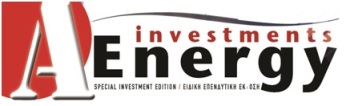 ΦΟΡΜΑ ΜΕΜΟΝΩΜΕΝΗΣ ΣΥΜΜΕΤΟΧΗΣ - ΣΕΓΜΑΝΑΠΤΥΞΙΑΚΟ FORUM«ΕΠΕΝΔΥΟΝΤΑΣ ΣΤΗΝ ΑΘΗΝΑΪΚΗ ΡΙΒΙΕΡΑ»Με τη συνεργασία των Δήμων του Παράκτιου Μετώπου22 Απριλίου 2016, Αστέρας Βουλιαγμένηςστα πλαίσια του MoneyshowΣΗΜ.:Το κόστος της μεμονωμένης παρακολούθησης διαμορφώνεται ειδικά και μόνο για τα μέλη του ΣΕΓΜ, στα 50 € (προ ΦΠΑ) / ανά άτομο (Η αρχική αξία αγοράς της μεμονωμένης συμμετοχής είναι 150€ (προ ΦΠΑ) / ανά άτομο). ΟΡΟΙ  ΣΥΜΜΕΤΟΧΗΣΤα ως άνω αναφερόμενα ποσά που θα επιλεγούν,  θα καταβληθούν από τους συμμετέχοντες πριν την υλοποίηση του συνεδρίου, στον υπ’ αριθμ. IBAN: GR63 0260 0520 0002 4020 0307 213 λογαριασμό (ΑΡΓΩ ΕΛΛΑΣ ΕΠΙΚΟΙΝΩΝΙΕΣ ΕΠΕ) που τηρεί στην EUROBANK.  Το αποδεικτικό κατάθεσης πρέπει να αποσταλεί υπ’ όψιν Ήρας Κουτσονίκα (στο mail: info@a-energy.gr), όπως επίσης και η φόρμα συμμετοχής, συμπληρωμένη με τα στοιχεία των συμμετεχόντων, το αργότερο μέχρι την Πέμπτη, 24 Απριλίου.Επίσης πρέπει να αναγράφονται τα στοιχεία των εταιρειών/φυσικών προσώπων που θα τιμολογηθούν (βλ. φόρμα συμμετοχής).Σχετικό παραστατικό θα αποσταλεί στους συμμετέχοντες το αργότερο μέχρι την Τετάρτη 27 Απριλίου.Ρητά συμφωνείται ότι η ΑΡΓΩ ως βασική διοργανώτρια του Συνεδρίου, ευθύνεται έναντι των συμμετεχόντων για την τελική πραγματοποίηση του εν λόγω Συνεδρίου. Σε περίπτωση προσωρινής αναβολής του Συνεδρίου λόγω εκτάκτου γεγονότος, οι συμμετέχοντες  θα ειδοποιηθούν  άμεσα και εγγράφως για τις νέες ημερομηνίες. Σε περίπτωση μη πραγματοποίησης του Συνεδρίου, οι συμμετέχοντες  θα ειδοποιηθούν άμεσα και εγγράφως και το ποσό  συμμετοχής θα τους επιστραφεί εντός δέκα (10) ημερών από την ανακοίνωση αυτή.Πρωτοβουλία «ΕΠΑΝΕΚΚΙΝΩΝΤΑΣ ΤΗΝ ΑΝΑΠΤΥΞΗ» και Α-ΕΝΕRGYΥΠΕΥΘΥΝΗ ΕΠΙΚΟΙΝΩΝΙΑΣ: ΗΡΑ ΚΟΥΤΣΟΝΙΚΑ: 210 6912183| 210 6912505 e-mail: info@a-energy.gr   www.a-energy.grΕΤΑΙΡΕΙΑ:Στοιχεία τιμολόγησης             Αποστολή mail: info@a-energy.grΕπωνυμία:……………………………………………………………………….Επάγγελμα:………………………………………………………………………Διεύθυνση:……………………………………………………………………….ΤΚ:…………………………………………………………………………………ΑΦΜ: ……………………………………………………….…. ………………...ΔΟΥ:………………………………………………………………………………ΤΡΟΠΟΣ ΣΥΜΜΕΤΟΧΗΣ ΣΤΟ ΣΥΝΕΔΡΙΟ:Μεμονωμένη αγορά συμμετοχής  - 50 € (προ ΦΠΑ) / ανά άτομο       Αριθμός  Κατάθεσης:EUROBANK: ΑΡΓΩ ΕΛΛΑΣ ΕΠΙΚΟΙΝΩΝΙΕΣ ΕΠΕIBAN: GR63 0260 0520 0002 4020 0307 213Αιτιολογία:Συμμετοχή σε συνέδριο A-EnergyΠαρακαλώ συμπληρώστε επιπλέον και  τα παρακάτω στοιχεία:ΣΥΜΜΕΤΕΧΩΝ– ΙΔΙΟΤΗΤΑ – ΤΗΛΕΦΩΝΟ – E-MAIL: